General Pacheco,  18 de marzo de 2020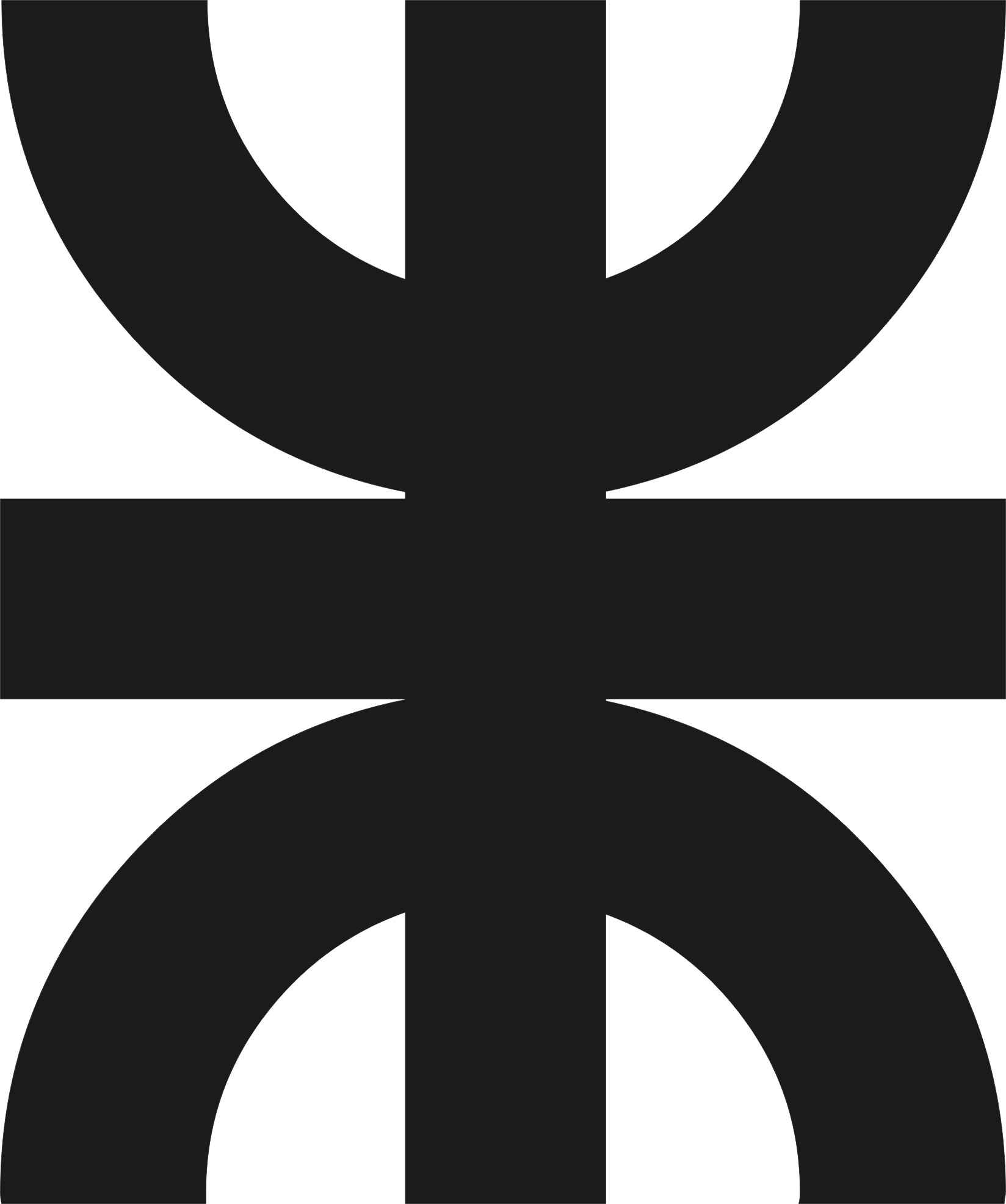 Al Jefe del Depto. de Alumnos de la Facultad Regional General PachecoSr. Fernando RodriguezS.                         /                       D.					Me dirijo a Ud. con el fin de solicitarle la siguiente documentación : CONSTANCIA DE ALUMNO REGULAR CONSTANCIA DE MATERIAS APROBADAS Y REGULARIZADAS CONSTANCIA DE APROBACIÓN DE SEMINARIO UNIVERSITARIO CERTIFICACIÓN DE PLAN DE ESTUDIO, PROGRAMAS DE ASIGNATURAS Y CERTIFICADO DE NO SANCIÓN DISCIPLINARIAPara ser presentada ante las autoridades de: 					Sin otro particular, lo saludo muy atentamente.DATOS DEL ALUMNO:APELLIDO Y NOMBRES: LEGAJO Nº: 18 -  D.N.I. Nº:  TEL.: E-MAIL: CARRERA: 